Publicado en   el 05/08/2015 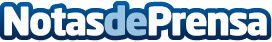 El cine español desembarca en LocarnoDatos de contacto:Nota de prensa publicada en: https://www.notasdeprensa.es/el-cine-espanol-desembarca-en-locarno Categorias: Cine Música http://www.notasdeprensa.es